                                                                            Escola Municipal de Educação Básica Augustinho Marcon                                                                            Catanduvas (SC), 15 a 19 de junho de 2020.                                                                            Diretora: Tatiana M. B. Menegat.                                                                                                                                                                                                   Assessora Técnica-Pedagógica: Maristela Apª. B. Baraúna.                                                                            Assessora Técnica-Administrativa: Margarete P. Dutra.                                                                                                                                                               Professora: Angela Marilha Garcia Miotto.                                                                            3ª Anos 1 e 2.    Sequência Didática: A Terra no UniversoQueridos pais, responsáveis e alunos (as), espero que estejam todos bem.Estou encaminhando as atividades da Sequência Didática que serão desenvolvidas durante essa semana, para tanto, seguem algumas orientações:As atividades dessa semana deverão ser realizadas na apostila - Geografia;Caso haja alguma dúvida, pode entrar em contato com a professora Angela no WhatsApp particular 99136-9117.Nesse momento é muito importante o empenho e dedicação de todos!Fiquem bem! Fiquem em casa e cuidem-se! Saudades...Disciplina: Geografia1 - Leia os textos e faça as atividades na apostila - Geografia, nas páginas 7, 8, 9, 10,11,12 e 13.2 – Atividade Avaliativa Utilizando seus conhecimentos faça uma maquete que retrate algumas características das paisagens da cidade e do campo;Você poderá usar material disponível na sua casa;A base da sua maquete deve ser dividida metade para a cidade e a outra metade para o campo;Mande fotos suas confeccionando a maquete e depois você com a maquete pronta para anexar no Sistema de Frequência (SGE), até o dia 19 de junho.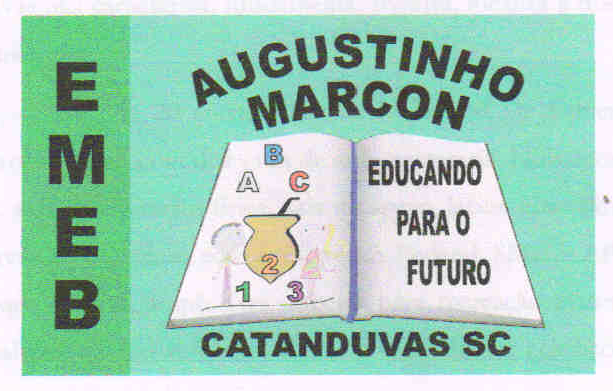 